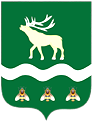 Российская Федерация Приморский крайДУМА ЯКОВЛЕВСКОГО МУНИЦИПАЛЬНОГО ОКРУГАПРИМОРСКОГО КРАЯРЕШЕНИЕ26 сентября 2023 года                  с. Яковлевка                               № 127 О назначении публичных слушаний по проекту решения Думы Яковлевского муниципального округа «О внесении изменений в Устав Яковлевского муниципального округа Приморского края»В целях обсуждения проекта решения Думы Яковлевского муниципального округа о внесении изменений в Устав Яковлевского муниципального округа Приморского края с участием жителей муниципального округа, обеспечения информированности, открытости и привлечения населения к участию в осуществлении местного самоуправления, руководствуясь Федеральным законом от 06.10.2003 № 131-ФЗ «Об общих принципах организации местного самоуправления в Российской Федерации», Положением о порядке организации и проведения публичных слушаний в Яковлевском муниципальном округе Приморского края, утвержденным решением Думы Яковлевского муниципального округа от 25.05.2023 № 13-НПА, Дума Яковлевского муниципального округаРЕШИЛА: 1. Одобрить проект решения Думы Яковлевского муниципального округа «О внесении изменений в Устав Яковлевского муниципального округа Приморского края» (прилагается).2. Назначить по инициативе Думы Яковлевского муниципального округа публичные слушания по проекту решения Думы Яковлевского муниципального округа «О внесении изменений в Устав Яковлевского муниципального округа Приморского края» на 24 октября 2023 года в 10 часов.3. Определить место проведения публичных слушаний: актовый зал  Администрации Яковлевского муниципального округа по адресу: Яковлевский район, с.Яковлевка, пер. Почтовый, дом 7 (2 этаж). 4. Определить срок для подачи письменных замечаний и предложений от граждан по прилагаемому проекту решения Думы Яковлевского муниципального округа «О внесении изменений в Устав Яковлевского муниципального округа Приморского края»: ежедневно, кроме субботы и воскресенья, с 9-00 до 16-00 часов до 20 октября 2023 года по адресу: Яковлевский район, с.Яковлевка, пер. Почтовый, дом 7, Дума Яковлевского муниципального округа (2 этаж, кабинет 206) или в форме электронного документа, направленного на адрес электронной почты Думы yakduma@mail.ru до 20 октября 2023 года.   Электронное обращение или письмо должны содержать фамилию, имя, отчество (при наличии) и обратный адрес лица, их направившего.5. Определить, что в публичных слушаниях имеют право участвовать жители Яковлевского муниципального округа, представители общественных объединений, осуществляющих свою деятельность на территории Яковлевского муниципального округа, иные лица, пожелавшие принять участие в публичных слушаниях.6. Создать организационный комитет по проведению публичных слушаний в следующем составе:- Животягин Евгений Анатольевич, председатель Думы Яковлевского муниципального округа;- Игнатьева Елена Александровна, начальник отдела по обеспечению деятельности Думы;- Шпартов Андрей Николаевич, депутат Думы Яковлевского муниципального округа;- Шилов Сергей Александрович, заместитель главы Администрации Яковлевского муниципального округа;- Сомова Ольга Вячеславовна, руководитель аппарата Администрации Яковлевского муниципального района;- Иванченко Игорь Витальевич, начальник юридического отдела Администрации Яковлевского муниципального района.7. Опубликовать настоящее решение в газете «Сельский труженик».8. Разместить настоящее решение на официальном сайте Думы Яковлевского муниципального округа в информационно-телекоммуникационной сети «Интернет» (http://yakovlevsky.ru/duma).9. Настоящее решение вступает в силу со дня его принятия.Председатель Думы  Яковлевского
муниципального округа                                                              Е.А.ЖивотягинПриложение к решению Думы Яковлевского муниципального округаот 26 сентября 2023 года № 127    Российская Федерация Приморский крайДУМА ЯКОВЛЕВСКОГО МУНИЦИПАЛЬНОГО ОКРУГАПРИМОРСКОГО КРАЯРЕШЕНИЕ__ _________ 2023 года                с. Яковлевка                               №    - НПАО внесении изменений в Устав Яковлевского муниципального округа Приморского краяВ целях приведения Устава Яковлевского муниципального округа Приморского края в соответствие с Федеральными законами от 10.07.2023 № 286-ФЗ «О внесении изменений в отдельные законодательные акты Российской Федерации», от 04.08.2023 № 420-ФЗ «О внесении изменений в Федеральный закон «Об общих принципах организации местного самоуправления в Российской Федерации» и статью 44 Федерального закона «Об общих принципах организации публичной власти в субъектах Российской Федерации», от 04.08.2023 № 449-ФЗ «О внесении изменений в отдельные законодательные акты Российской Федерации» Дума Яковлевского муниципального округа на основании пункта 1 статьи 28, статьи 68 Устава Яковлевского муниципального округа РЕШИЛА:1. Внести в Устав Яковлевского муниципального округа Приморского края, принятый решением Думы Яковлевского муниципального округа от 18 июля 2023 года № 56 – НПА  («Сельский труженик», 2023 год, № 33), следующие изменения:1) статью 6 дополнить пунктом 48 следующего содержания:«48) осуществление выявления объектов накопленного вреда окружающей среде и организация ликвидации такого вреда применительно к территориям, расположенным в границах земельных участков, находящихся в собственности муниципального округа.»;2) в пункте 11 части 1 статьи 8 слова «федеральными законами» заменить словами «Федеральным законом «Об общих принципах организации местного самоуправления в Российской Федерации»;3) статью 32 дополнить частью 7.1 следующего содержания:«7.1. Депутат Думы муниципального округа освобождается от ответственности за несоблюдение ограничений и запретов, требований о предотвращении или об урегулировании конфликта интересов и неисполнение обязанностей, установленных Федеральным законом «Об общих принципах организации местного самоуправления в Российской Федерации» и другими федеральными законами в целях противодействия коррупции, в случае, если несоблюдение таких ограничений, запретов и требований, а также неисполнение таких обязанностей признается следствием не зависящих от него обстоятельств в порядке, предусмотренном частями 3 - 6 статьи 13 Федерального закона «О противодействии коррупции».»;4) статью 35 дополнить частью 11.1 следующего содержания:«11.1. Глава муниципального округа освобождается от ответственности за несоблюдение ограничений и запретов, требований о предотвращении или об урегулировании конфликта интересов и неисполнение обязанностей, установленных Федеральным законом «Об общих принципах организации местного самоуправления в Российской Федерации» и другими федеральными законами в целях противодействия коррупции, в случае, если несоблюдение таких ограничений, запретов и требований, а также неисполнение таких обязанностей признается следствием не зависящих от него обстоятельств в порядке, предусмотренном частями 3 - 6 статьи 13 Федерального закона «О противодействии коррупции».»;5) дополнить главой 7.1. следующего содержания:«Глава 7.1. МЕЖДУНАРОДНЫЕ И ВНЕШНЕЭКОНОМИЧЕСКИЕ СВЯЗИ ОРГАНОВ МЕСТНОГО САМОУПРАВЛЕНИЯСтатья 64.1. Полномочия органов местного самоуправления в сфере международных и внешнеэкономических связей1. Международные и внешнеэкономические связи осуществляются органами местного самоуправления в целях решения вопросов местного значения по согласованию с органами государственной власти Приморского края в порядке, установленном законом Приморского края.2. К полномочиям органов местного самоуправления в сфере международных и внешнеэкономических связей относятся:1) проведение встреч, консультаций и иных мероприятий в сфере международных и внешнеэкономических связей с представителями государственно-территориальных, административно-территориальных и муниципальных образований иностранных государств;2) заключение соглашений об осуществлении международных и внешнеэкономических связей органов местного самоуправления с органами местного самоуправления иностранных государств;3) участие в деятельности международных организаций в сфере межмуниципального сотрудничества в рамках полномочий органов, созданных специально для этой цели;4) участие в разработке и реализации проектов международных программ межмуниципального сотрудничества;5) иные полномочия в сфере международных и внешнеэкономических связей органов местного самоуправления в соответствии с международными договорами Российской Федерации, федеральными законами, иными нормативными правовыми актами Российской Федерации и законами Приморского края.Статья 64.2. Соглашения об осуществлении международных и внешнеэкономических связей органов местного самоуправления1. В целях решения вопросов местного значения органы местного самоуправления заключают соглашения об осуществлении международных и внешнеэкономических связей с органами местного самоуправления иностранных государств по согласованию с Правительством Приморского края в порядке, определяемом законодательством Приморского края.2. Соглашения об осуществлении международных и внешнеэкономических связей органов местного самоуправления подлежат регистрации органами государственной власти Приморского края в установленном законом Приморского края порядке. Регистрация является обязательным условием вступления таких соглашений в силу.3. Подписанные соглашения об осуществлении международных и внешнеэкономических связей органов местного самоуправления подлежат опубликованию (обнародованию) в порядке, предусмотренном для опубликования (обнародования) муниципальных правовых актов.Статья 64.3. Информирование об осуществлении международных и внешнеэкономических связей органов местного самоуправленияГлава муниципального округа ежегодно до 15 января информирует уполномоченный орган государственной власти Приморского края в установленном указанным органом порядке об осуществлении международных и внешнеэкономических связей органов местного самоуправления Яковлевского муниципального округа и о результатах осуществления таких связей в предыдущем году.Статья 64.4. Перечень соглашений об осуществлении международных и внешнеэкономических связей органов местного самоуправления1. Яковлевский муниципальный округ формирует перечень соглашений об осуществлении международных и внешнеэкономических связей органов местного самоуправления муниципального округа в порядке, определенном Правительством Приморского края. В такой перечень включаются все соглашения об осуществлении международных и внешнеэкономических связей органов местного самоуправления Яковлевского муниципального округа, в том числе соглашения, утратившие силу.2. Глава муниципального округа ежегодно до 15 января направляет в уполномоченный орган государственной власти Приморского края перечень соглашений об осуществлении международных и внешнеэкономических связей органов местного самоуправления Яковлевского муниципального округа в соответствии с действующим законодательством.».3. Направить настоящее решение в Главное управление Министерства юстиции Российской Федерации по Приморскому краю для государственной регистрации.4. После государственной регистрации опубликовать настоящее решение в газете «Сельский труженик» и разместить на официальном сайте Яковлевского муниципального округа в информационно-телекоммуникационной сети «Интернет» в течение 7 дней со дня поступления уведомления о включении сведений о настоящем решении в государственный реестр уставов муниципальных образований Приморского края.5. Настоящее решение вступает в силу после его официального опубликования.Председатель Думы  Яковлевского
муниципального округа                                                           Е.А. ЖивотягинГлава Яковлевского муниципального округа                                                              А.А. Коренчук